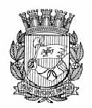 Publicado no D.O.C. São Paulo, 198, Ano 62 Sexta-feira.20 de Outubro de 2017Secretarias, pág. 01TRABALHO E EMPREENDEDORISMOFUNDAÇÃO PAULISTANA DE EDUCAÇÃO E TECNOLOGIAProcesso nº 8110.2017/0000290-2 INTERESSADO:FUNDAÇÃO PAULISTANA DE EDUCAÇÃO, TECNOLOGIA E CULTURAASSUNTO: Contratação de empresa para disponibilizaçãode seguro de vida para os alunos da Escola Técnica de SaúdePública Prof. Makiguti. Pregão eletrônico.I - À vista da instrução do presente processo, em conformidadecom a Lei Municipal nº. 13.278/2002, os Decretos Municipaisnº. 44.279/2003 e n° 46.662/2005, as Leis Federais nº. 10.520/2002 e nº. 8.666/1993, e demais normas complementares, bem como demais elementos do presente, em especial a manifestação da Assessoria Jurídica desta Fundação (Parecer FUNDATEC/AJ n.º 5054262) APROVO a minuta do edital anexa sob o Documento SEI n.º 5053640e AUTORIZO a abertura de procedimento licitatório, na modalidade PREGÃO ELETRÔNICO, objetivando a contratação de empresa para disponibilização de seguro de vida para os alunos da Escola Técnica de Saúde Pública Prof. Makiguti.II - Todo procedimento licitatório deverá ser acompanhadoe fiscalizado pela Comissão Permanente de Licitação, instituídapela Portaria 13/Fundação Paulistana/2017.Secretarias, pág. 05CASA VERDE - CACHOEIRINHAGABINETE DO PREFEITO REGIONAL10ª REUNIÃO ORDINÁRIA – CPM/CVData: 31/10/2017Local: Prefeitura Regional da Casa Verde/Limão/Cachoeirinha- Av. Ordem e Progresso, 1001Horário: 19hsDuração: 2 horasCoordenadora: Marisa BeltrameSecretária: Cristina GeremiasTelefone: PABX 28133250 R. 3320Itens de PAUTA:- Referendo da Ata do dia 26/09/2017;- Devolutiva da data de reunião com a secretaria Sra. Aline, da secretaria municipal de trabalho e empreendedorismo, referente à feira livre da Av. Lasar Segall;- Oficina de Agentes de Governo Aberto- Legal, mas comoeu uso?Discussão e debate a respeito do real uso de plataformasdo governo como soluções dos problemas cotidianos dosconselhos, redes e fóruns;- Informes Gerais;– Palavra aberta aos Conselheiros, contando com a valiosapresença de V.Sas, ressaltando que as deliberações obrigam atodos, inclusive aos Conselheiros ausentes, eventuais inclusões e alterações de pauta poderão ser requeridas e aprovadas por maioria simples.- Entre outras providências para serem discutidas respeitando-se a pauta.Servidores, pág. 30TRABALHO E EMPREENDEDORISMOGABINETE DA SECRETÁRIAINDENIZAÇÃO DE FÉRIAS EM PECÚNIA EDEMAIS DIREITOS:DEFIROo pagamento das férias do servidor abaixo, nostermos da O.N. 02/94-SMA, com as alterações do DespachoNormativo n° 002/SMG-G/2006 e da ON. N° 001/SMG-G/2006,acrescido de 1/3:808.244.8/2 – LEVI DE SOUZA, processo nº. 2017-0.158.120-1 relativo ao exercício de 2017 (30 dias), acrescidos de 1/3.DESPACHOS DO CHEFE DE GABINETEPERMANENCIA DE GRATIFICAÇÃO DE FUNÇÃO – DEFERIDA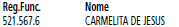 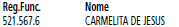 130% s/ QPA-01A, a partir de 24/09/2017DESPACHO: DEFIRO a permanência da GRATIFICAÇÃO DEFUNÇÃO ao servidor acima e na base indicada, com cadastroprovidenciado para o mês de NOVEMBRO/2017.ABONO DE PERMANÊNCIAINDEFIRO o pagamento do abono de permanência, previstono artigo 4º da Lei nº 13.973, de 12 de maio de 2005, nostermos do Decreto nº 46.860, de 27 de dezembro de 2005, parao(s) servidor(es) abaixo relacionado(s):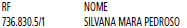 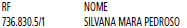 FUNDAÇÃO PAULISTANA DE EDUCAÇÃO E TECNOLOGIARELAÇÃO DE ADICIONAIS POR TEMPO DESERVIÇO – DEFERIDOS, NOS TERMOS DO ARTIGO112, DA LEI N°8989/79.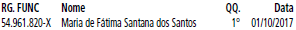 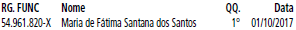 Servidores, pág. 32RELAÇÃO DE LICENÇA MÉDICADIVISÃO DE PERÍCIA MÉDICA - COGESSRelação de Licenças Médicas nos Termos da Lei8989/79NEG = LM Negada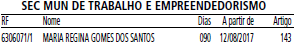 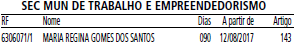 Editais, pág. 71PREFEITURA REGIONAL = COSAN/COORD.SEG.AL.NUTR.RUA DA CANTAREIRA, 21635-002.120-1 01 8,94ADENILZA JESUS DOS SANTOS - MEIRUA DIOGO JOSE MACHADO, S/N JD ITAPEMIRIMFALTA DE REVALIDACAO DA MATRICULA;35-002.254-2 01 8,94AIRTON RIBEIRORUA FLOR DE SANTA CRUZ, S/N VL VERDEFALTA DE REVALIDACAO;35-002.124-4 01 8,94AMERICO SUSSUMO OKAWA - MERUA HONORIO EMILIANO BUENO, S/N VILA PRIMAFALTA DE REVALIDACAO DA MATRICULA;35-002.248-8 01 8,94ANA CELIA FREITAS TEIXEIRA - MERUA MORRO DAS PEDRAS, S/N SAO FRANCISCOFALTA DE REVALIDACAO;35-002.252-6 01 8,94ANDERSON FRANCISCO DA SILVAPC OSCAR DA SILVA, S/N VL MUNHOZFALTA DE REVALIDACAO;35-002.261-5 01 8,94BEATRIZ FERREIRA GONCALVESRUA GASTAO RAUL DE FONTON BOSQUET, S/N JD IPEFALTA DE REVALIDACAO;35-002.266-6 01 8,94COMERCIO DE HORTIFRUT RIO DOCE LTDAPC OSCAR DA SILVA, S/N VL MUNHOZEXCESSO DE METRAGEM;35-002.125-2 01 8,94COMERCIO DE LEGUMES EDUARDA LTDARUA HONORIO EMILIANO BUENO, S/N VILA PRIMAFALTA DE REVALIDACAO DA MATRICULA;35-002.117-1 01 8,94DAMIAO WILSON DOS SANTOS - MEIRUA DIOGO JOSE MACHADO, S/N JD ITAPEMIRIMFALTA DE REVALIDACAO DA MATRICULA;35-002.118-0 01 8,94DEISE RODRIGUES PROCOPIO DA SILVA - MERUA DIOGO JOSE MACHADO, S/N JD ITAPEMIRIMFALTA DE REVALIDACAO DA MATRICULA;35-002.123-6 01 8,94ETELVINO MAXIMINO DOS SANTOS - MERUA HONORIO EMILIANO BUENO, S/N VILA PRIMAFALTA DE REVALIDACAO DA MATRICULA;35-002.256-9 01 8,94GILBERTO JOSE SILVA DAS NEVESRUA FLOR DE SANTA CRUZ, S/N VL VERDEFALTA DE REVALIDACAO;35-002.259-3 01 8,94GISLEIDE DE ARAUJO ALVES - MERUA GASTAO RAUL DE FONTON BOSQUET, S/N JD IPEFALTA DE REVALIDACAO;35-002.250-0 01 8,94HEBERTH ANDRADE DOS SANTOS - MERUA MORRO DAS PEDRAS, S/N SAO FRANCISCOPOR PARTICIPAR DE FEIRA NAO DESIGNADA EM SUAMATRICULA;35-002.245-3 01 8,94HORTIFRUTIGRANJEIRO RAIMUNDO LTDARUA MORRO DAS PEDRAS, S/N SAO FRANCISCOFALTA DE REVALIDACAO;35-002.246-1 01 8,94HORTIFRUTIGRANJEIRO RAIMUNDO LTDARUA MORRO DAS PEDRAS, S/N SAO FRANCISCOFALTA DE REVALIDACAO;35-002.126-1 01 8,94JOSE CARLOS VIEIRARUA HONORIO EMILIANO BUENO, S/N VILA PRIMAFALTA DE REVALIDACAO DA MATRICULA;35-002.258-5 01 8,94JOSE DA SILVA - MERUA FLOR DE SANTA CRUZ, S/N VL VERDEFALTA DE REVALIDACAO;35-002.255-1 01 8,94JOSE DEVIDE DE CASTRORUA FLOR DE SANTA CRUZ, S/N VL VERDEFALTA DE REVALIDACAO;35-002.263-1 01 8,94MANOEL DA SILVAPC OSCAR DA SILVA, S/N VL MUNHOZFALTA DE REVALIDACAO;35-002.251-8 01 8,94MARCELO FERREIRA DA SILVA - MERUA MORRO DAS PEDRAS, S/N SAO FRANCISCOPOR PARTICIPAR DE FEIRA NAO DESIGNADA EM SUAMATRICULA;35-002.262-3 01 8,94MARIA JOSE SANTOS DE OLIVEIRARUA GASTAO RAUL DE FONTON BOSQUET, S/N JD IPEFALTA DE REVALIDACAO;35-002.257-7 01 8,94MILENA DE BRITO MADELA SOUSA - MEIRUA FLOR DE SANTA CRUZ, S/N VL VERDEPOR PARTICIPAR DE FEIRA NAO DESIGNADA EM SUAMATRICULA;35-002.121-0 01 8,94OSMAR SHOMEI ASATORUA DIOGO JOSE MACHADO, S/N JD ITAPEMIRIMPOR NAO ACONDICIONAR O MOLHO VINAGRETE EM PORCOESINDIVIDUAIS E EM EMBALAGENS DESCARTAVEIS;35-002.119-8 01 8,94PASTELARIA CANAA LTDARUA DIOGO JOSE MACHADO, S/N JD ITAPEMIRIMFALTA DE REVALIDACAO DA MATRICULA;35-002.127-9 01 8,94PAULO ROBERTO DE AZEVEDORUA HONORIO EMILIANO BUENO, S/N VILA PRIMAFALTA DE REVALIDACAO DA MATRICULA;35-002.253-4 01 8,94RAFAEL DENIS RIBEIRO DE MATOSRUA FLOR DE SANTA CRUZ, S/N VL VERDEFALTA DE REVALIDACAO;35-002.128-7 01 8,94SEIRO OSHIRORUA HONORIO EMILIANO BUENO, S/N VILA PRIMAFALTA DE REVALIDACAO DA MATRICULA;35-002.264-0 01 8,94SERGIO DIAS COSTAPC OSCAR DA SILVA, S/N VL MUNHOZVENDA DE MERCADORIA NAO DESIGNADA;35-002.260-7 01 8,94SIDNEI RIBEIRO DOS SANTOSRUA GASTAO RAUL DE FONTON BOSQUET, S/N JD IPEFALTA DE REVALIDACAO;35-002.249-6 01 8,94SIMONE GOMES DE ARAUJORUA MORRO DAS PEDRAS, S/N SAO FRANCISCOPOR PARTICIPAR DE FEIRA NAO DESIGNADA EM SUAMATRICULA;35-002.265-8 01 8,94TANIA DIAS COSTAPC OSCAR DA SILVA, S/N VL MUNHOZVENDA DE MERCADORIA NAO DESIGNADA;35-002.122-8 01 8,94THIAGO TADEU ZACCARORUA DIOGO JOSE MACHADO, S/N JD ITAPEMIRIMBALANCA SEM O DEVIDO SELO DE AFERICAO;35-002.247-0 01 8,94VALERIA CONICELLO LEMOS MOURARUA MORRO DAS PEDRAS, S/N SAO FRANCISCOFALTA DE REVALIDACAO;Licitações, pág. 90TRABALHO E EMPREENDEDORISMOGABINETE DO SECRETÁRIOEXTRATO6064.2017/0000338-6TERMO DE CONTRATO Nº 021/2017/SMTE.Contratante: Secretaria Municipal do Trabalho e Empreendedorismo– SMTE.Contratada: Jumper Segurança e Vigilância Patrimonial Eireli - EPPObjeto: Prestação de serviços de vigilância e segurançapatrimonial desarmada para as unidades da COSAN.Valor global: R$ 1.489.360,62.Dotação orçamentária: 30.10.08.605.3011.4.301.3.3.90.39.00.00.Vigência: 12 (doze) meses contados da assinatura.Data da assinatura: 11/10/2017.Signatários: Aline Pereira Cardoso de Sá Barabinot, pelaSMTE e Adam Duarte Rodrigues Machado, pela contratada.DESPACHO DA SECRETÁRIA6064.2017/00000453-6I – No exercício da competência que me foi atribuída porlei, à vista dos elementos de convicção constantes do presente,especialmente as manifestações da Coordenadoria do Trabalho,da Supervisão de Execução Orçamentária e Financeira e doparecer da Assessoria Jurídica desta Pasta, que ora acolho,com fulcro nos artigos 58, I e 65 §1º, ambos da Lei Federal nº8.666/93, em conformidade com a legislação municipal: Lei nº13.278/02, Decreto nº 44.279/03 e nos termos do ajuste originário,AUTORIZO o acréscimo de 25% (vinte e cinco por cento)ao valor contratual inicial e por consequência o aumento doobjeto na mesma proporção, do contrato nº 020/2017/SMTE, celebradocom a empresa FACAR LOG TRANSPORTES E SERVIÇOSEIRELI ME, inscrita no CNPJ sob Nº 10.687.816/0001-99, cujoobjeto consiste na prestação de serviços de transporte rodoviáriode carga, em caminhão fechado tipo baú, compreendendoo transporte de móveis, utensílios, objetos e demais pertencesde bens em geral (permanente e de consumo). O acréscimo correspondeao valor de R$ 4.375,00 (quatro mil e trezentos e setentae cinco reais), passando o valor total do contrato para R$21.875,00 (vinte e um mil, oitocentos e setenta e cinco reais).II - Desta forma, face às normas e procedimentos fixados peloDecreto Municipal nº 57.578/2017, AUTORIZO a emissão daNota de Empenho, onerando a seguinte dotação orçamentária30.10.11.334.3019.8.090.3.3.90.39.00.00 do presente exercíciofinanceiro, observado, no que couber, as disposições contidasnas Leis Complementares nos 101/00 e 131/09.FUNDAÇÃO PAULISTANA DE EDUCAÇÃO E TECNOLOGIADo processo 8110.2017/0000112-4INTERESSADO: FUNDAÇÃO PAULISTANA DE EDUCAÇÃO,TECNOLOGIA E CULTURAASSUNTO: Aquisição de material de análise clínicas paraser utilizado nas aulas ministradas na Escola Técnica de SaúdePública Prof. Makiguti. Pregão Eletrônico. Ateste dos serviçoscom atraso. Notificação.I – No uso das atribuições que me foram conferidas porlei, nos termos do art. 57 do Decreto 44.279/2003, que regulamentoua Lei 13.278/2002 e art. 87 da Lei 8.666/93, NOTIFICO a empresa NEOBIO COMÉRCIO DE PRODUTOS PARA LABORATÓRIOS EIRELI - EPP, inscrita no CNPJ/MF sob o n.º 08.477.087/0001-02, a apresentar defesa prévia, visto que se encontra sujeita à aplicação de penalidade por atraso na entrega de material, conforme nota n.º 246/2017.II - Assim, em razão dos fatos apontados nos autos é o presente para conceder a Vossas Senhorias o prazo de 5 (cinco) dias úteis para a apresentação de defesa prévia.III- Para efeito de apresentação de defesa prévia utilizar a referência, Processo Administrativo nº 8110.2017/0000112-4, efetuando o protocolo na Av. São João, 473, 06º andar, sala 06, Centro, São Paulo/SP.do Processo 8110.2017/0000130-2INTERESSADO: FUNDAÇÃO PAULISTANA DE EDUCAÇÃO,TECNOLOGIA E CULTURAASSUNTO: : Contratação de empresa para prestação deserviços de limpeza, asseio e conservação predial, com fornecimentode de mão-de-obra, materiais de consumo, utensílios,máquinas, equipamentos, e materiais de higiene, visando àobtenção de condições adequadas de higiene e salubridadeda Escola Técnica de Saúde Pública Prof Makiguti. Infrigênciascontratuais. Notificação.I – No uso das atribuições que me foram conferidas por lei,nos termos do art. 57 do Decreto 44.279/2003, que regulamentoua Lei 13.278/2002 e art. 87 da Lei 8.666/93, NOTIFICO aempresa LLX SERVIÇOS DE LIMPEZA, ASSEIO E CONSERVAÇÃOLTDA ME, inscrita no CNPJ/MF sob o n.º 20.229.586/0001-78,a apresentar defesa prévia, visto que se encontra sujeita àaplicação de penalidade por atraso na entrega de materias,execução de serviço incompleto e falta de providência demanutenção para solução de problema que acarrete suspensãode disponibilidade ou de operacionalidade do sistema predial,podendo gerar aplicação de penalidade por acúmulo de pontose multa no valor total de R$ 18.007,54 (dezoito mil e sete reaise cinquenta e quatro centavos), de acordo com a Informaçãon.º 4930819, elaborada pela fiscal e cálculo de aplicação den.º 5029319, elaborado pela Supervisão de Finanças, de acordocom a Cláusula Décima - Das Penalidades, do Contrato n.º 13/Fundação Paulistana/2017.II - Assim, em razão dos fatos apontados nos autos é opresente para conceder a Vossas Senhorias o prazo de 5 (cinco)dias úteis para a apresentação de defesa prévia.III- Para efeito de apresentação de defesa prévia utilizar areferência, Processo Administrativo nº 8110.2017/0000130-2,efetuando o protocolo na Av. São João, 473, 06º andar, sala 06,Centro, São Paulo/SP.do Processo 8110.2017/0000120-5INTERESSADO: FUNDAÇÃO PAULISTANA DE EDUCAÇÃO,TECNOLOGIA E CULTURAASSUNTO: Aquisição de material de construção para atenderas necessidades da Escola Técnica de Saúde Pública Prof.Makiguti e do Centro de Formação Cultural Cidade Tiradentes.Aprovação de Edital. Pregão Eletrônico. Licitação fracassada.I - No uso das atribuições que me foram conferidas por lei, em especial o artigo 3º, inciso VI, do Decreto Municipal n.º 46.662/2005, que regulamentou a Lei Municipal 13.278/2002 e demais dispositivos legais aplicáveis e com fulcro na manifestação da Assessoria Técnico-Jurídica desta Fundação (Parecer FUNDATEC/AJ n.º 5036407), a qual adoto como razão de decidir, DECLARO fracassada a licitação processada através do Pregão Eletrônico n.º 14/Fundação Paulistana/2017, que tratou de aquisição de material de construção para atender as necessidades da Escola Técnica de Saúde Pública Prof. Makigutie do Centro de Formação Cultural Cidade Tiradentes, posto quenenhum dos licitantes atendeu o preço de referênciaII - Por consequência, DETERMINO a procedência de nova pesquisa de preços e AUTORIZO a abertura de novo certame, nas mesmas condições estabelecidas no Edital anterior, após a necessária e devida reserva de recursos.Câmara Municipal, pág. 106SECRETARIA DAS COMISSÕES - SGP-1EQUIPE DA SECRETARIA DAS COMISSÕES DOPROCESSO LEGISLATIVO – SGP.12A COMISSÃO DE FINANÇAS E ORÇAMENTO CONVIDAO PÚBLICO INTERESSADO A PARTICIPAR DAS AUDIÊNCIASPÚBLICAS QUE ESTA COMISSÃO REALIZARÁ TENDO COMOOBJETO OS PROJETOS ABAIXO:PL 686/2017 - Executivo - que, “Estima a Receita e Fixa aDespesa do Município de São Paulo para o Exercício de 2018”.(Orçamento Municipal 2018)PL 687/2017 - Executivo - que, “Dispõe sobre o Plano Plurianualpara o Quadriénio 2018-2021”. (PPA).5ª Audiência Temática1 - Secretaria Municipal de Educação2 - Fundação Paulistana de Educação e Tecnologia3 - Secretaria de Esportes e Lazer4 - Fundo de Esportes, Lazer e RecreaçãoData: 06/11/2017Horário: 10horasLocal: Salão Nobre João Brasil Vita, 8º andarCâmara Municipal, pág. 109PARECER Nº 1489/2017 DA COMISSÃO DECONSTITUIÇÃO, JUSTIÇA E LEGISLAÇÃO PARTICIPATIVASOBRE O PROJETO DE LEI Nº 0500/17.Trata-se de projeto de lei, de autoria dos Nobres Vereadores Adriana Ramalho, Aurélio Nomura, Eduardo Tuma, Claudinho de Souza, Fábio Riva, Aline Cardoso, Gilson Barreto, João Jorge, Mário Covas Neto e Patrícia Bezerra, que veda a exigência de contrapartida das Santas Casas e das Unidades Hospitalares Filantrópicas que destinem, no mínimo, 80% (oitenta por cento) de seus serviços de saúde, ambulatoriais e hospitalares, exclusivamente ao Sistema Único de Saúde (SUS), na hipótese de recebimento de recursos oriundos de emendas parlamentares.Ademais, segundo o projeto, após a execução do objeto para o qual a emenda parlamentar se destina, as unidades contempladas pelo recurso deverão prestar contas da aplicação, garantida a transparência no processo de destinação e uso do recurso público.Conforme se extrai da justificativa, a exigência de contrapartidapara a liberação das emendas parlamentares destinadasa referidas entidades anularia o próprio intuito das emendas,qual seja o de subsidiar os serviços já prestados, pois ante adefasagem da tabela SUS (usada como parâmetro de remuneraçãodos serviços) as entidades atravessam grande dificuldade financeira.Sob o aspecto estritamente jurídico, o projeto reúne condiçõespara prosseguir em tramitação, pelas razões a seguir aduzidas.A matéria de fundo veiculada no projeto incide sobre oserviço público de saúde, na medida em que as Santas Casas eUnidades Hospitalares filantrópicas são entidades que recebemrecursos públicos para prestar parte dos atendimentos em saúde que o Município não efetua diretamente através das unidades públicas de saúde.Assim, o projeto visa instituir norma que gerará efeitos sobreserviço público de interesse local, encontrando fundamentono art. 30, I e V da Constituição Federal e no art. 13, I, da LeiOrgânica do Município, valendo salientar que não há reserva de iniciativa para a matéria, incidindo a regra geral do art. 37, caput, da Lei Orgânica do Município, segundo a qual a iniciativa das leis cabe a qualquer membro ou Comissão permanente da Câmara Municipal, ao Prefeito e aos cidadãos.Importante frisar que o objetivo do projeto é assegurar apossibilidade de que a destinação de recursos públicos a referidasentidades contida no orçamento, por meio das emendasparlamentares aprovadas, seja executada tal como prevista.Por outras palavras, visa-se impedir que no momento da liberaçãodos recursos o Executivo exija o cumprimento de outrosrequisitos que redundem na necessidade de ampliação doatendimento já prestado, pois se assim ocorrer de nada adiantaa previsão de destinar mais recursos a tais entidades, pois elascontinuarão enfrentando as mesmas dificuldades financeiras.Oportuno consignar que formalmente o projeto está emconsonância com a Lei de Diretrizes orçamentárias, notadamentecom seu art. 29, eis que prevê como contrapartida para que as entidades recebam a transferência de recursos a necessidade de destinação de, no mínimo, 80% (oitenta por cento) dos seus serviços de saúde, ambulatoriais e hospitalares, exclusivamente ao Sistema Único de Saúde.Igualmente, o projeto observa as exigências da Lei deResponsabilidade Fiscal, já que os recursos que poderão ser transferidos às entidades privadas em tela contém previsão orçamentária, fruto das emendas parlamentares, formalmente está em consonância com a Lei de Diretrizes Orçamentárias e veicula autorização legislativa específica.Não obstante, ressalve-se que compete à D. Comissão de Finançase Orçamentos desta Casa analisar tais aspectos em seu mérito.Por fim, observe-se que é necessária a apresentação de Substitutivo adequando a técnica legislativa, a fim de que o projeto traduza o objetivo de compatibilizar o problema que se propõe a resolver com o atendimento do interesse público, pois, da forma como redigido, pode dar margem à interpretação no sentido de que a destinação dos recursos independeria de qualquer contrapartida.Para ser aprovado o projeto dependerá de voto favorável da maioria absoluta dos membros desta Casa, nos termos do art. 40, § 3º, XII, da Lei Orgânica do Município.Pelo exposto, na forma do Substitutivo que segue, somos pela LEGALIDADE.